Table ronde du Groupe de travail de Madridorganisée parl’Organisation Mondiale de la Propriété Intellectuelle (OMPI)Genève, 5 et 6 juillet 2018PROGRAMME PROVISOIREétabli par le Bureau internationalJeudi 5 juillet 201810 h 00 – 10 h 15	Allocution de bienvenue du Bureau international de l’Organisation Mondiale de la Propriété Intellectuelle (OMPI)10 h 15 – 11 h 30	Thème 1 : Faits nouveaux concernant le système de MadridLe Bureau international de l’OMPI présentera les dernières informations sur le système de Madrid, ses procédures, ses statistiques et ses outils.Conférenciers : 	Représentants du Bureau international de l’OMPI11 h 30 – 11 h 45	Pause café11 h 45 – 13 h 00	Thème 1 : Faits nouveaux concernant le système de Madrid[suite]13 h 00 – 15 h 00	Déjeuner de travail15 h 00 – 16 h 30		Thème 2 : Principes de classementLe Bureau international de l’OMPI présentera les principes de classement relatifs au classement des produits et des services dans les demandes internationales.Conférenciers : 	Représentants du Bureau international de l’OMPI16 h 30 – 16 h 45	Pause café16 h 45 – 18 h 00		Thème 2 : Principes de classement [suite]Vendredi 6 juillet 201810 h 00 – 11 h 30	Thème 3 : CorrectionIntroduction par le Bureau international de l’OMPI.11 h 30 – 11 h 45	Pause café11 h 45 – 13 h 00		Thème 3 : Correction [suite]13 h 00 – 15 h 00	Pause déjeuner15 h 00 – 16 h 00		Thème 4 : Projet de formulaire officiel relatif à la division16 h 00 – 16 h 15	Pause café16 h 15 – 17 h 50	[Résumé présenté par le président du groupe de travail]17 h 50 – 18 h 00		Questions diverses/Clôture du Groupe de travail de Madrid et de la table ronde[Fin du document]FF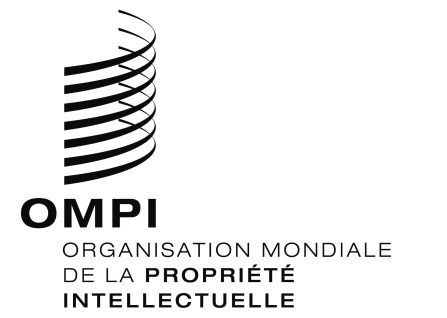 Table rondeTable rondeMM/LD/WG/16/RT/1 Prov. MM/LD/WG/16/RT/1 Prov. ORIGINAL : AnglaisORIGINAL : AnglaisDATE : 18 Avril, 2018 DATE : 18 Avril, 2018 